АННОТАЦИЯ рабочей программы дисциплины Б1.В.ДВ.1.1 «Реконструктивно-восстановительная хирургия челюстно-лицевой области»по направлению подготовки кадров высшей квалификации в ординатуре по специальности 31.08.69  «Челюстно-лицевая хирургия»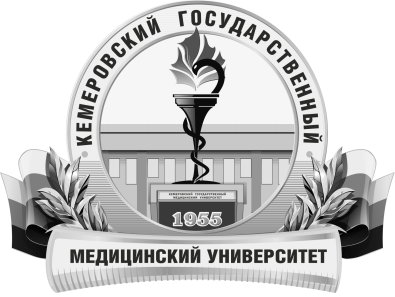 КЕМЕРОВСКИЙ ГОСУДАРСТВЕННЫЙ МЕДИЦИНСКИЙ УНИВЕРСИТЕТКафедра хирургической стоматологии и челюстно-лицевой хирургии с курсом офтальмологииТрудоемкость в часах / ЗЕ72/2Цель изучения дисциплинызакрепление теоретических знаний, развитие практических умений и навыков, полученных в процессе обучения клинических ординаторов по челюстно-лицевой хирургии, формирование профессиональных компетенций врача-специалиста, т.е. приобретение опыта в решении реальных профессиональных задач.Место дисциплины в учебном планеДисциплина относится к вариативной части, блок 1.биология; биологическая химия - биохимия полости рта; анатомия человека – анатомия головы и шеи; гистология, эмбриология, цитология - гистология полости рта; нормальная физиология - физиология челюстно-лицевой области; фармакология; микробиология, вирусология – микробиология полости рта; патологическая анатомия - патологическая анатомия головы и шеи; патофизиология – патофизиология головы и шеи; внутренние болезни, клиническая фармакология; общая хирургия; лучевая диагностика; инфекционные болезни; оториноларингология; хирургические болезни; неврология; офтальмология; дерматовенерология; местное обезболивание в стоматологии; хирургия полости рта; практика по получению первичных профессиональных умений и навыков по организации амбулаторно-поликлинического стоматологического приема больных; практика по получению профессиональных умений и опыта профессиональной деятельности «Помощник палатной и процедурной медицинской сестры»; практика по получению профессиональных умений и опыта профессиональной деятельности «Помощник гигиениста стоматологического»; клиническая практика «Помощник врача стоматолога (хирурга)». ординатура по специальности 31.08.69 «Челюстно-лицевая хирургия».ПК-2, ПК-4, ПК-5, ПК-6, ПК-9Изучаемые темыРаздел 1. Основы восстановительной и реконструктивной хирургии.Задачи восстановительной хирургии челюстно-лицевой области. Виды дефектов и деформаций лица и челюстей, причины их возникновения. Эстетические, функциональные и психоэмоциональные нарушения у больных с дефектами лица.Планирование восстановительной операции на лице и челюстях. Анализ дефекта, оценка анатомических, функциональных и эстетических нарушений. Разработка плана лечения.Раздел 2. Пластика местными тканями, окружающими дефект.Пластика местными тканями, окружающими дефект. Иссечение и сближение тканей; рассечение и раздвигание тканей. Пластика лоскутом на питающей ножке.Основы планирования местно-пластических операций по А.А. Лимбергу.Раздел 3. Пластика стебельчатым лоскутом В.П. Филатова.Использование стебля В.П. Филатова для замещения дефектов различных отделов лица. Раздел 4. Пластика с применением свободной пересадки тканей.Свободная пересадка кожи.Пересадка хряща в качестве опорного материала для исправления контуров различных участков лица.Раздел 5. Костная пластика челюстей.Дефекты нижней челюсти, их классификация. Показания к проведению костной пластики. Способы замещения дефектов нижней челюсти. Виды трансплантатов. Механизмы перестройки трансплантата. Фиксация трансплантата к ложу реципиента. Послеоперационная реабилитация больных после проведения костнопластической операции, возможные осложнения. Раздел 6. Основные виды деформаций челюстейОсновные виды деформаций челюстей: микрогнатия, макрогнатия, прогнатия и ретрогнатия, открытый прикус. Клинические проявления и эстетические нарушения. Способы хирургического лечения деформаций челюстей.Операции для исправления размеров и формы нижней челюсти. Хирургическое лечение деформаций верхней челюсти. Способы иммобилизации кости после проведения остеотомии. Реабилитация больных, осложнения.Виды учебной работыКонтактная работа обучающихся с преподавателемАудиторная (виды):лекции;практические занятия.Внеаудиторная (виды):консультации.Самостоятельная работаустная;письменная;практическая.Форма промежуточного контролязачет